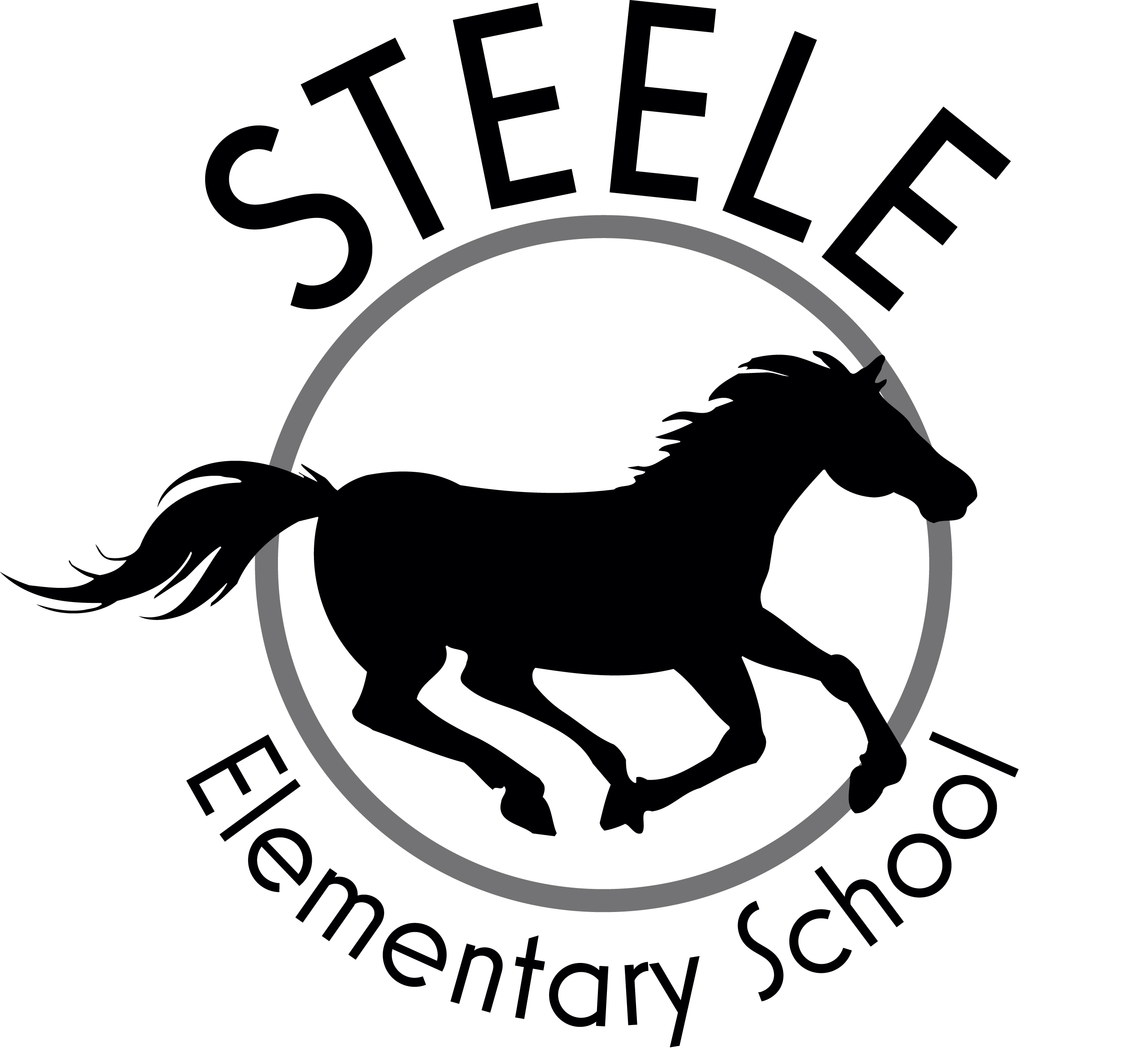 STEELE Elementary Donation & Sponsorship FormThank you for your support!  Please fill out the form below to start a relationship with Steele Elementary. We will contact you for further instructions if needed by a PTA representative or contact us at SteeleVP2@gmail.com  to answer any questions.Donor Information Tax ID: 98-03264 and the entity ”Colorado Congress of PTA – Steele” Business NameContact NameEmail:phone:Donation Item InformationGift Cards, Products, Services or experiencesItem nameDescription of ItemValue of donation $Exp. date/instructionsSponsorship Interest  and ConfirmationDescription of perksCheck below if you are interested in a sponsorship, we will contact you with further informationYear Round -deadline 10/15/18Web link, banner, phone directory advertisementFall Fundraiser - deadline 10/15/18Donations for live and silent auctionWash Park Home Tour Sat May 10th - deadline Feb & March 15, 2019Directory Advertisements, event tables, donations, top tier home & event sponsorship packages